ПОЛОЖЕНИЕо XVI Всероссийском фестивале фольклорно-этнографических коллективов «ЗЕЛЁНЫЕ СВЯТКИ»  (далее Фестиваль)Фестиваль проводится в период традиционного праздника прихода весны, связанного с древними Русалиями и православной Троицей, имеющего аналоги в календарно-праздничной культуре народов России, который идёт в течении 2-х недель и называется - Зелёные святки.ОБЩИЕ ПОЛОЖЕНИЯУчредителями и организаторами Фестиваля являются:Министерство культуры Нижегородской области.Региональное управление культурно-образовательными проектами.1.2.	Настоящее Положение определяет цели и задачи, порядок проведения, содержание Фестиваля, требования к его участникам.Цели и задачисохранение и преемственность народных исполнительских традиций;изучение состояния и реконструкция обрядовых традиций Нижегородской области;выявление и поддержка самобытных творческих коллективов и талантливых солистов-исполнителей; оказание методической помощи руководителям фольклорных объединений;эстетическое, нравственное и духовное воспитание подрастающего поколения на лучших образцах народного искусства;расширение межрегионального культурного сотрудничества. Время проведенияФестиваль проводится дистанционно. По итогам просмотра, присланного видеоматериала, подходящие по всем требованиям Оргкомитета работы, будут опубликованы 7 июня 2020 года в официальных социальных сетях организаторов фестиваля.   Условия и порядок проведения В фестивале принимают участие фольклорные коллективы и отдельные исполнители независимо от ведомственной принадлежности, отражающие манеру исполнения и локальные традиции своего региона. Возраст участников не ограничен. 4.1.1. Тему для видеоматериала участники фестиваля выбирают самостоятельно из ниже предложенных:•	Визитная карточка коллектива: 1 номер своего района или региона не более 5 минут.•	Интерактивная программа: 1 игра,1 хоровод.•	Номер для общего празднично-обрядового действа, связанного с народными обычаями семицко-троицкого периода (кумление, завивание берёзки, пускание венков и т.д.) – 1песня.4.1.2. Выступление должно быть размещено в любом из указанных файловых хостингов (YouTube, Облако Mail.Ru, Яндекс Диск, Google Drive). Затем, после полной загрузки, скопировать адрес страницы с вашим видео и вставить его в заявку (Приложение 1). 4.2 Для участия в фестивале приглашаются мастера декоративно-прикладного искусства независимо от ведомственной принадлежности и наличия художественного образования. 4.2.1.Возрастные категории участников:1-я категория: от 10 – 18 лет;2-я категория: от 19 лет и старше.2. В рамках Фестиваля проводятся:Конкурс изделий декоративно-прикладного творчества «Зеленое подворье»;Тематические мастер-классы «Люд мастеровой».4.2.3. Требования к работам участников Конкурса:На Конкурсе могут быть представлены изделия традиционных национальных видов ремёсел (роспись, керамика, резьба по дереву, художественная вышивка, бисероплетение, изготовление игрушек, кружевоплетение и вязание, лоскутная техника и др.);Конкурсные работы должны быть выполнены в течение последних 3-х лет;Рассматриваются исключительно фотографии работ без дополнительных надписей, рамок, и прочих элементов, добавленных на фото;Формат файла: jpg, разрешение не менее 300 dpi, объем файла до 5 Мб;Размер изображения не должен превышать 2500 пикселей по длинной стороне;На конкурс не принимаются работы, взятые из интернета, книг, газет или другой полиграфической продукции.Конкурсный просмотр проводится публично на соц. странице организации в альбоме https://vk.com/rukop_nnОрганизатор вправе использовать присланные фотографии следующими способами, без выплаты авторского вознаграждения: воспроизводить фотографии (публиковать в СМИ, афишах и иных информационно-рекламных материалах, посвящённых мероприятию), размещать в интернете, использовать в выставках.Организаторы не несут ответственности за нарушение участниками авторских прав.три участника набравшие наибольшее количество лайков среди всех, получают Диплом I, II, III степени.4.2.4. Требования к работам участников (мастер-класс):На МК могут быть продемонстрированы различные виды декоративно-прикладного творчества (роспись, керамика, резьба по дереву, художественная вышивка, бисероплетение, изготовление игрушек, кружевоплетение и вязание, лоскутная техника (куклы обереги) и др.);Формат предоставления МК: поэтапные фотографии (от 1-10 фото) или в видеоформате;Просмотр проводится публично на соц. странице организации https://vk.com/rukop_nn;Организатор вправе использовать присланные файлы следующими способами, без выплаты авторского вознаграждения: воспроизводить фотографии или видеоматериалы (публиковать в СМИ, афишах и иных информационно-рекламных материалах, посвящённых мероприятию), размещать в интернете, использовать в выставках;Организаторы не несут ответственности за нарушение участниками авторских прав;Три участника набравшие наибольшее количество лайков среди всех, получают Диплом I, II, III степени. Для участия в фестивале необходимо: 4.3.1. Заявку на участие необходимо направить до 3 июня 2020 года. Для фольклорных коллективов и отдельных исполнителей на электронный адрес: folk@kulturann.ruДля мастеров декоративно-прикладного искусства и тематических мастер-классов на электронный адрес: int.konckurs2017@yandex.ru указав в теме письма: «Зелёные святки», Ф.И.О., район.Заявки на участие принимаются в любое время. Награждение участниковВсе участники фестиваля награждаются дипломами. Дипломы пересылаются на электронную почту в электронном ввиде. Организационный взнос за участие в конкурсе не взимается!!!КонтактыE-mail: folk@kulturann.ruE-mail: int.konckurs2017@yandex.ruПриложение 1Для фольклорных коллективов и отдельных исполнителейАнкета-заявкаучастника XVI Всероссийского фестиваля фольклорно-этнографических коллективов «Зелёные святки»(Заявка направляется в текстовом формате Word с разрешением режима редактирования)Приложение 2Для мастеров ДПИ и мастер-классовАнкета-заявкаучастника XVI Всероссийского фестиваля фольклорно-этнографических коллективов «Зелёные святки»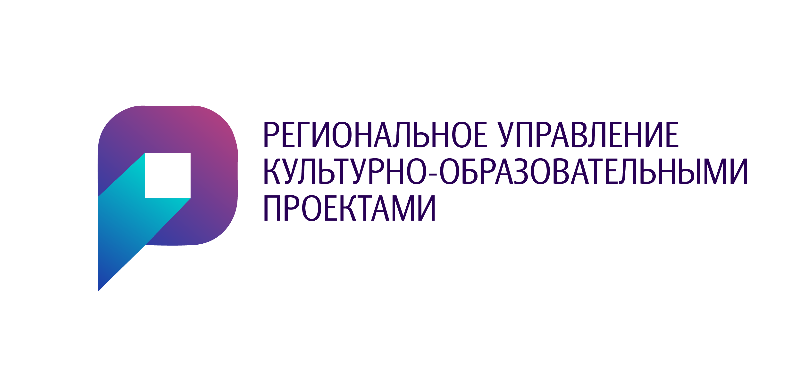 от    26.05.2020___№ _______53________на № ____________от ________________Министерство культуры Нижегородской областиГосударственное автономное учреждениекультуры Нижегородской области«Региональное управлениекультурно-образовательными проектами»РайонНазвание коллектива для диплома (полностью) с указанием названия учреждения культуры/образования, где базируется коллектив (наименование по уставу) или ФИО участникаФ.И.О. руководителя коллективаНомер мобильного телефона и e-mail руководителяНазвания представленного номераСсылка на номерКраткая характеристика участника (кратко, для рассказа в соц.сетях)СВЕДЕНИЯ ОБ АВТОРЕСВЕДЕНИЯ ОБ АВТОРЕСВЕДЕНИЯ ОБ АВТОРЕФ.И.О. автора (полностью)РайонНазвание коллектива для диплома (полностью) с указанием названия учреждения культуры/образования, где базируется коллектив (наименование по уставу)Ф.И.О. руководителя коллективаКонтактный телефон, E-mailВозрастные категории участника: (нужный вариант подчеркнуть)1-я категория: до 10 – 18 лет;2-я категория: от 19  и старше.1-я категория: до 10 – 18 лет;2-я категория: от 19  и старше.ПЕРЕЧЕНЬ РАБОТПЕРЕЧЕНЬ РАБОТПЕРЕЧЕНЬ РАБОТКонкурсНазвание работ(ы)Год создание работыКонкурс изделий декоративно-прикладного творчества «Зеленое подворье» Тематические мастер-классы «Люд мастеровой» 